8700M Full-zip outdoor fleeceCadet collarSide pockets with reversed zipsCord pulls on all zips

Fabric
100% Polyester anti-pill fleece

Weight
320gsmSize
XS 34/36" S 36/38" M 38/40" L 40/42" XL 42/44" 2XL 44/46" 3XL46/48" 4XL 48/50"The compact fleece material, the smooth surface and the panelled construction allow for excellent fit and a more modern look. Cadet collar. Side pockets with reversed zips and inner mesh lining. Cord pulls on all zips. Bungee cord in hem.

Washing Instructions
Suitable for 40C wash and tumble dry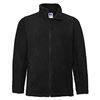 Black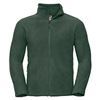 Bottle Green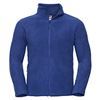 Bright Royal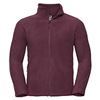 Burgundy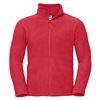 Classic Red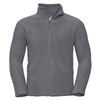 Convoy Grey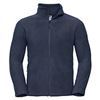 French Navy